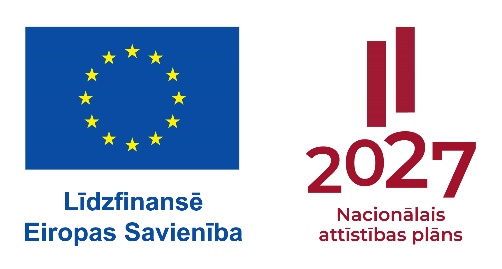 Patvēruma, migrācijas un integrācijas fonda 2021.-2027.gada plānošanas perioda aktivitātes „13.4.Starpkultūru komunikācijas mācības dažādu jomu profesionāļiem” atklātas projektu iesniegumu atlases „Mācības dažādu jomu profesionāļiem par sabiedrības daudzveidību un starpkultūru komunikāciju” principa „Nenodarīt būtisku kaitējumu” novērtējumsNovērtējuma 1.daļaNovērtējuma 2.daļaNorādiet, kuri no turpmāk minētajiem vides mērķiem prasa padziļinātu aktivitātes novērtējumu no principa „Nenodarīt būtisku kaitējumu” (NBK) viedokļaJĀNĒPamatojums, ja novērtējums ir „NĒ”Klimata pārmaiņu mazināšana XAktivitātei ir nebūtiska paredzamā ietekme uz šo vides mērķi, ņemot vērā, ka aktivitātes ietvaros paredzēts īstenot teorētisko un praktisko zināšanu mācību kurss dažādu jomu profesionāļiem, kas sniedz publiskā un privātā sektora pakalpojumus trešo valstu pilsoņiem, bēgļiem, personām, kurām piešķirts alternatīvais statuss, un patvēruma meklētājiem.Aktivitāte neparedz būtisku siltumnīcefekta gāzu (SEG) emisiju pieaugumu. Tāpat netiks atbalstīti ieguldījumi, kas saistīti ar fosilo kurināmo (ieskaitot pakārtoto izmantošanu), un netiek plānotas darbības saskaņā ar emisijas kvotu tirdzniecības sistēmu plānotajām CO2 ekvivalenta emisijām. Tādējādi tā tiek uzskatīta par atbilstīgu principam NBK attiecībā uz noteikto vides mērķi.Pielāgošanas klimata pārmaiņāmXAktivitātei nav paredzama ietekme uz šo vides mērķi, ņemot vērā aktivitātes ietvaros plānotās darbības. Aktivitāte neizraisīs pašreizējā klimata un gaidāmā nākotnes klimata nelabvēlīgās ietekmes palielināšanos uz pašu aktivitāti vai uz cilvēku, dabu vai aktīviem. Tādējādi tā tiek uzskatīta par atbilstīgu principam NBK attiecībā uz noteikto vides mērķi.Ūdens un jūras resursu ilgtspējīga izmantošana un aizsardzībaXAktivitātei nav paredzama ietekme uz šo vides mērķi, ņemot vērā aktivitātes ietvaros plānotās darbības. Aktivitāte nekaitē ūdensobjektu labam stāvoklim vai to labam ekoloģiskajam potenciālam, ieskaitot virszemes ūdeņus un gruntsūdeņus, vai jūras ūdeņu labam vides stāvoklim. Tādējādi tā tiek uzskatīta par atbilstīgu principam NBK attiecībā uz noteikto vides mērķi.Aprites ekonomika, tostarp atkritumu rašanās novēršana un pārstrādeXAktivitātei nav paredzama būtiska ietekme (iespējama nebūtiska ietekme) uz šo vides mērķi, ņemot vērā aktivitātes ietvaros plānotās darbības. Aktivitāte neradīs būtisku neefektivitāti materiālu izmantošanā vai dabas resursu tiešā vai netiešā izmantošanā. Aktivitāte būtiski nepalielina atkritumu rašanos, sadedzināšanu vai apglabāšanu. Tāpat netiek plānoti ieguldījumi atkritumu apglabāšanas iekārtās poligonos, mehāniskās bioloģiskās attīrīšanas un atkritumu sadedzināšanas iekārtās, kā arī darbībās, kurās ilgstoša atkritumu apglabāšana var radīt ilgtermiņa kaitējumu videi (piemēram, kodolatkritumi).Vienlaikus aktivitātes īstenošanā tiks veicināta zaļā publiskā iepirkuma prasību ievērošana ar mērķi samazināt iepirkumos iegādāto preču un pakalpojumu ietekmi uz vidi visā to aprites ciklā, vienlaikus sekmējot videi draudzīgu preču un pakalpojumu tirgus attīstību un vietējās ekonomikas konkurētspējas paaugstināšanu. Tādējādi aktivitāte tiek uzskatīta par atbilstīgu principam NBK attiecībā uz noteikto vides mērķi.Piesārņojuma novēršana un to kontrole gaisā, ūdenī vai zemēXAktivitātei nav paredzama būtiska ietekme (iespējama nebūtiska ietekme) uz šo vides mērķi, t.i., aktivitāte ievērojami nepalielinās piesārņotāju emisijas gaisā, ūdenī vai zemē visā aktivitātes dzīves ciklā, ņemot vērā tā būtību. Aktivitātes īstenošanas rezultātā paredzams videi radītā piesārņojuma samazinājums, ņemot vērā iespēju izmantot digitālos mācību līdzekļus. Veicinot elektronisko pakalpojumu pieejamību un digitālo līdzekļu izmantošanu, samazināsies transporta ceļā pavadītais laiks, tādējādi samazināsies transporta radītās SEG emisijas un gaisa piesārņojums. Vienlaikus samazinoties papīra kā informācijas nesēja izmantošanai, tiks samazinātas papīra ražošanas jaudas un tātad ražošanas procesā radītais gaisa un ūdens piesārņojums. Tādējādi aktivitāte tiek uzskatīta par atbilstīgu principam NBK attiecībā uz noteikto vides mērķi.Bioloģiskās daudzveidības un ekosistēmu aizsardzība un atjaunošanaXAktivitātei nav paredzama ietekme uz šo vides mērķi, t.i., aktivitāte būtiski nekaitēs ekosistēmu labam stāvoklim un noturībai, kā arī nekaitēs dzīvotņu un sugu aizsardzības statusam visā aktivitātes dzīves ciklā, ņemot vērā tā būtību. Tādējādi tā tiek uzskatīta par atbilstīgu principam NBK attiecībā uz noteikto vides mērķi.JautājumsNĒDetalizēts izvērtējums (ja novērtējuma 1.daļā novērtējums ir “JĀ”)Klimata pārmaiņu mazināšana. Vai paredzams, ka aktivitāte radīs ievērojamas SEG emisijas?Skat. novērtējuma 1.daļu.Pielāgošanās klimata pārmaiņām. Vai paredzams, ka aktivitāte izraisīs pašreizējā klimata un gaidāmā nākotnes klimata negatīvās ietekmes palielināšanos uz pašu aktivitāti vai uz cilvēku, dabu vai aktīviem?Skat. novērtējuma 1.daļu.Ilgtspējīga ūdens un jūras resursu izmantošana un aizsardzība. Vai paredzams, ka aktivitāte kaitēs: (i) ūdensobjektu labam stāvoklim vai to labam ekoloģiskajam potenciālam, ieskaitot virszemes ūdeņus un gruntsūdeņus; vai (ii) jūras ūdeņu labam vides stāvoklim?Skat. novērtējuma 1.daļu.Pāreja uz aprites ekonomiku, ieskaitot atkritumu rašanās novēršanu un to reciklēšanu. Vai paredzams, ka aktivitāte: (i) būtiski palielinās atkritumu rašanos, incinerāciju vai apglabāšanu, izņemot nepārstrādājamu bīstamo atkritumu incinerāciju; vai
(ii) dabas resursu tiešā vai netiešā izmantošanā jebkurā to aprites cikla posmā radīs būtisku neefektivitāti, kas netiek samazināta līdz minimumam ar atbilstošām darbībām; vai
(iii) radīs būtisku un ilgtermiņa kaitējumu videi attiecībā uz aprites ekonomiku?Skat. novērtējuma 1.daļu.Piesārņojuma novēršana un kontrole. Vai paredzams, ka aktivitāte ievērojami palielinās piesārņotāju emisijas gaisā, ūdenī vai zemē?Skat. novērtējuma 1.daļu.Bioloģiskās daudzveidības un ekosistēmu aizsardzība un atjaunošana. Vai paredzams, ka aktivitāte:(i) būtiski kaitēs ekosistēmu labam stāvoklim un noturībai; vai (ii) kaitēs dzīvotņu un sugu, tostarp Savienības nozīmes dzīvotņu un sugu, aizsardzības statusam?Skat. novērtējuma 1.daļu.